УВАЖАЕМЫЕ ВЫПУСКНИКИ!!!Приглашаем принять участие в мероприятии! «ВРЕМЕННОЕ ТРУДОУСТРОЙСТВО БЕЗРАБОТНЫХ ГРАЖДАН В ВОЗРАСТЕ ОТ 18 ДО 25 ЛЕТ ИЗ ЧИСЛА ВЫПУСКНИКОВ ОБРАЗОВАТЕЛЬНЫХ УЧРЕЖДЕНИЙ, ИМЕЮЩИХ ВЫСШЕЕ ИЛИ СРЕДНЕЕ ПРОФЕССИОНАЛЬНОЕ ОБРАЗОВАНИЕ, ИЩУЩИХ РАБОТУ В ТЕЧЕНИИ ГОДА С ДАТЫ ВЫДАЧИ ИМ ДОКУМЕНТА ОБ ОБРАЗОВАНИИ И КВАЛИФИКАЦИИ»Трудоустройство выпускников образовательных учреждений высшего и среднего профессионального образования позволит приобрести опыт работы, а также освоение новых технологий, форм и методов организации труда непосредственно на первом рабочем месте. Трудоустройство на первое рабочее место осуществляется на основании договора между центром занятости населения и работодателем, предоставляющим рабочие места для выпускников.При трудоустройстве выпускников Центр занятости оказывает материальную поддержку участников мероприятия сверх оплаты труда на предприятии.Могут стать участником мероприятия: граждане в возрасте от 18 до 25 лет из числа выпускников образовательных учреждений высшего и среднего профессионального образования, ищущие работу впервые.Трудоустройство на первое рабочее место дает возможность:                    1. приобрести выпускнику опыт работы и стаж;                                                        2. закрепиться на предприятии с последующим                                    трудоустройством на постоянное место;                                                                                          3. приобрести и расширить профессиональные связи, а также навыки общения в трудовом коллективе, которые помогут в дальнейшем найти работу.Желающим принять участие в мероприятии, необходимо обратиться в Центр занятости населения по месту жительства.Консультацию по вопросам участия можно получить:г. Элиста, ул. Номто Очирова, д. 6, каб. 109. Тел. 8 (84722) 3-45-18.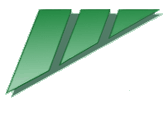 Казённое учреждение Республики Калмыкия «Центр занятости населения г. Элиста»Министерство социального развития, труда и занятости Республики Калмыкия